Starbuck Area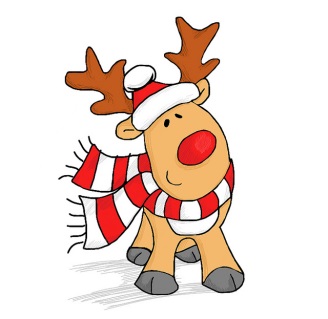 Chamber of Commerce Christmas ExtravaganzaArts & Craft Fair!Seeking crafters and vendors with unique itemsto participate in our event at the Starbuck Community CenterThe event will be Saturday, October 29th, 20229-2 p.m.  Set – up starting at 7 a.m.Early Set – Up Friday October 28th 5pm-7pmStarbuck Community Center is located at307 East 5th St., Starbuck, MN 56381Price for 10x10 ft Booth Space- $40.00Application/reservation on page 2Registration for Christmas Extravaganza Arts & Craft FairMail to Laura AabergPO BOX 492 Starbuck, MN 56381320-424-2358Please enclose registration fee and tax permit slipName________________________________________________ Telephone#__________________________Business Name_________________________________________Address__________________________________________________________________________________________________Items to be Sold_______________________________________E-Mail Address________________________________________I understand that the Starbuck Area Chamber of Commerce, Board Members, or any other entity involved with this event will not be responsible for any loss or accidents.Signature______________________________ Tax Permit ID#___________